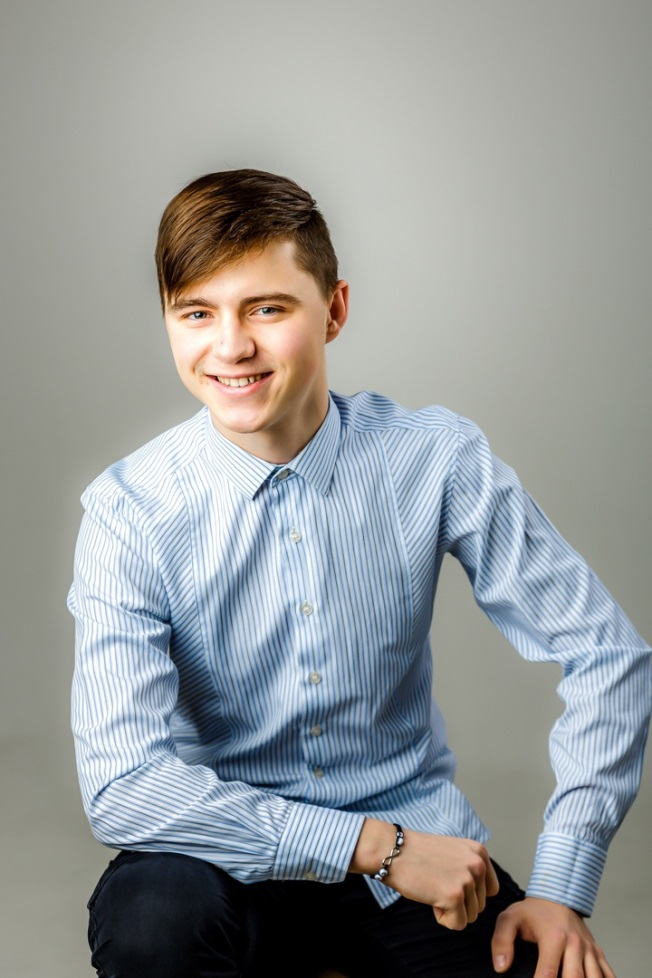 Кулаев Семён Александрович, выпускник ОТК «Ритм», педагог Овчинникова Лариса Владимировна, ОВС «Кантилена», педагог Пластинина Елена ВладиславовнаЗанимался в коллективах с 2010 по 2019 гг.Победитель (I место)  II Всероссийского патриотического  конкурса «Сыны и дочери Отечества» (в составе ОТК «Ритм»);победитель (III место) VII Межрегионального  фестиваля-конкурса творчества детей и молодёжи «Альф» памяти О. Эннс (в составе ОТК «Ритм»);победитель (I место) XIII фестиваля искусств им. Дмитрия Кабалевского «Наш Пермский край» (в составе ОТК «Ритм»);участник  Детского творческого конкурса-фестиваля «Дарования Прикамья» (в составе ОТК «Ритм»);лауреат Всероссийского фестиваля - конкурса "Невская капель" (в составе ОВС «Кантилена»);лауреат краевого конкурса патриотической песни "Я люблю тебя, Россия!" (в составе ОВС «Кантилена»).Студент  Пермского  краевого колледжа культуры и искусств, отделение хореографии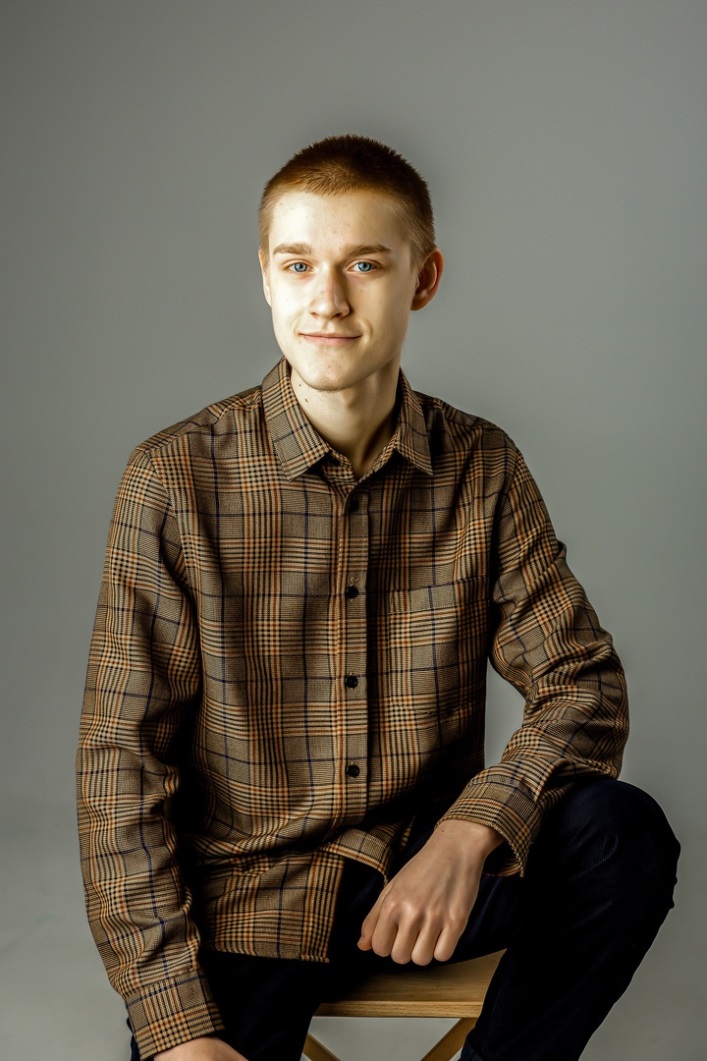 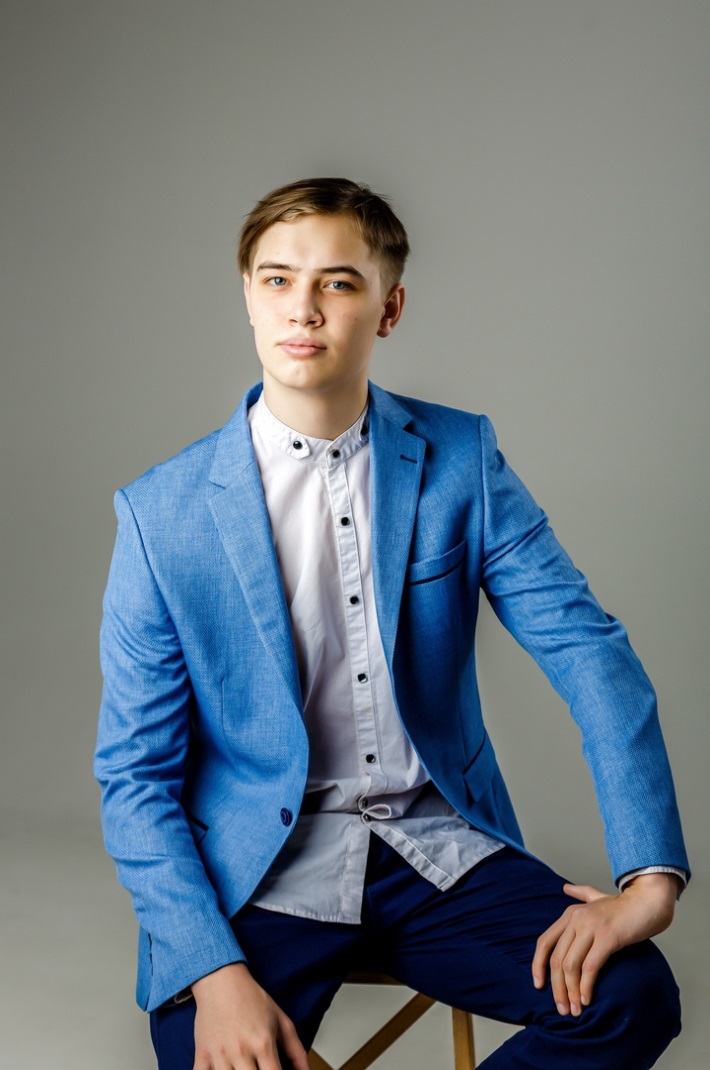 Прохоров Михаил Константинович                  Фролов Тимофей Эдуардович            Выпускники образцовой вокальной студии  «Кантилена», педагог Пластинина Елена Владиславовна. Участники первого состава ансамбля мальчиков  студии "Кантилена". Занимались в коллективе с 2010 по 2019 гг.Лауреаты Всероссийского фестиваля - конкурса "Невская капель";лауреаты краевого конкурса патриотической песни "Я люблю тебя, Россия!" (в составе ОВС «Кантилена»);Фролов Тимофей и Прохоров Михаил  - студенты Лысьвенского политехнического колледжа.